ДатаВид работы06.10.2022Завершение укладки напольного покрытия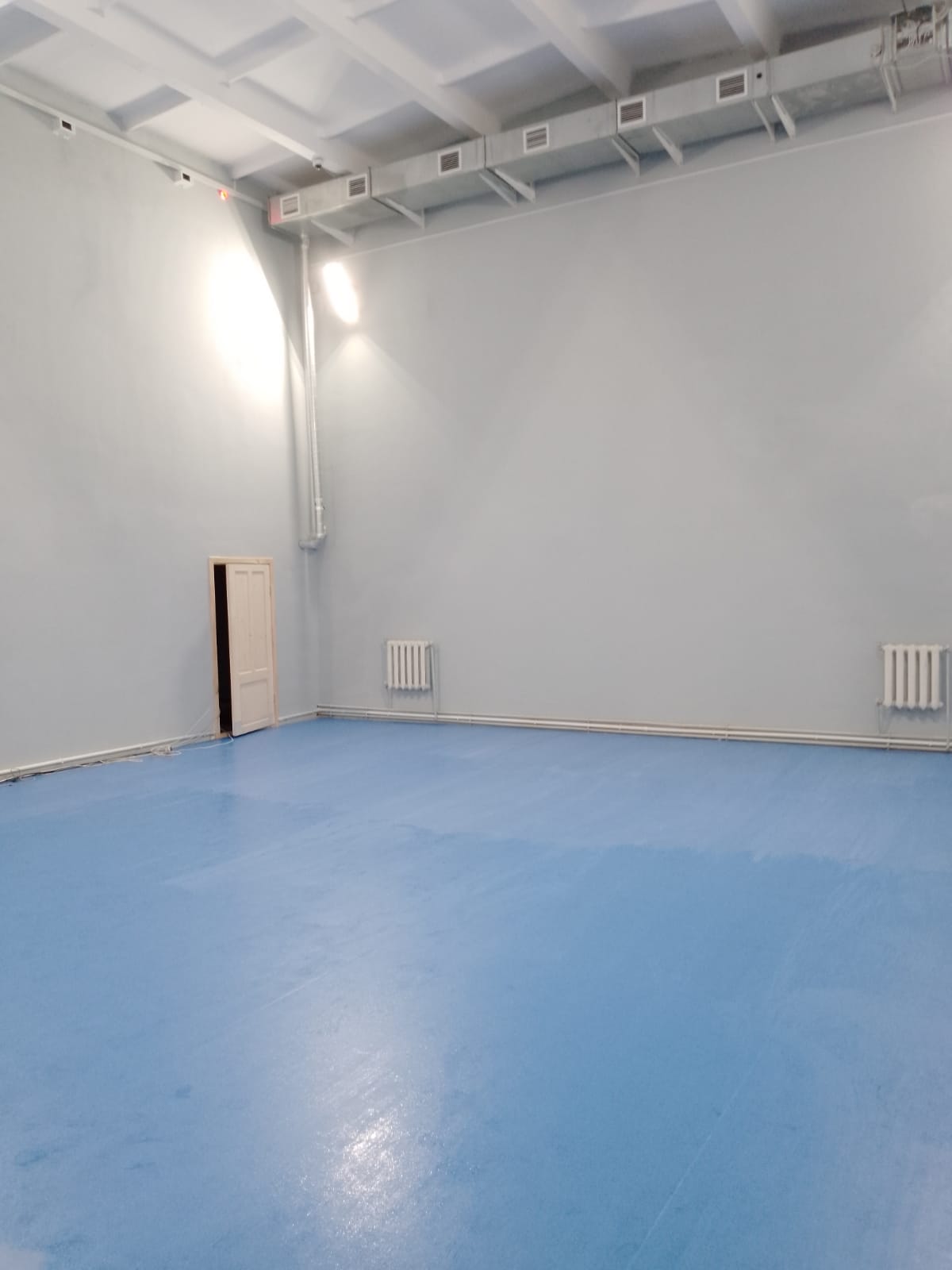 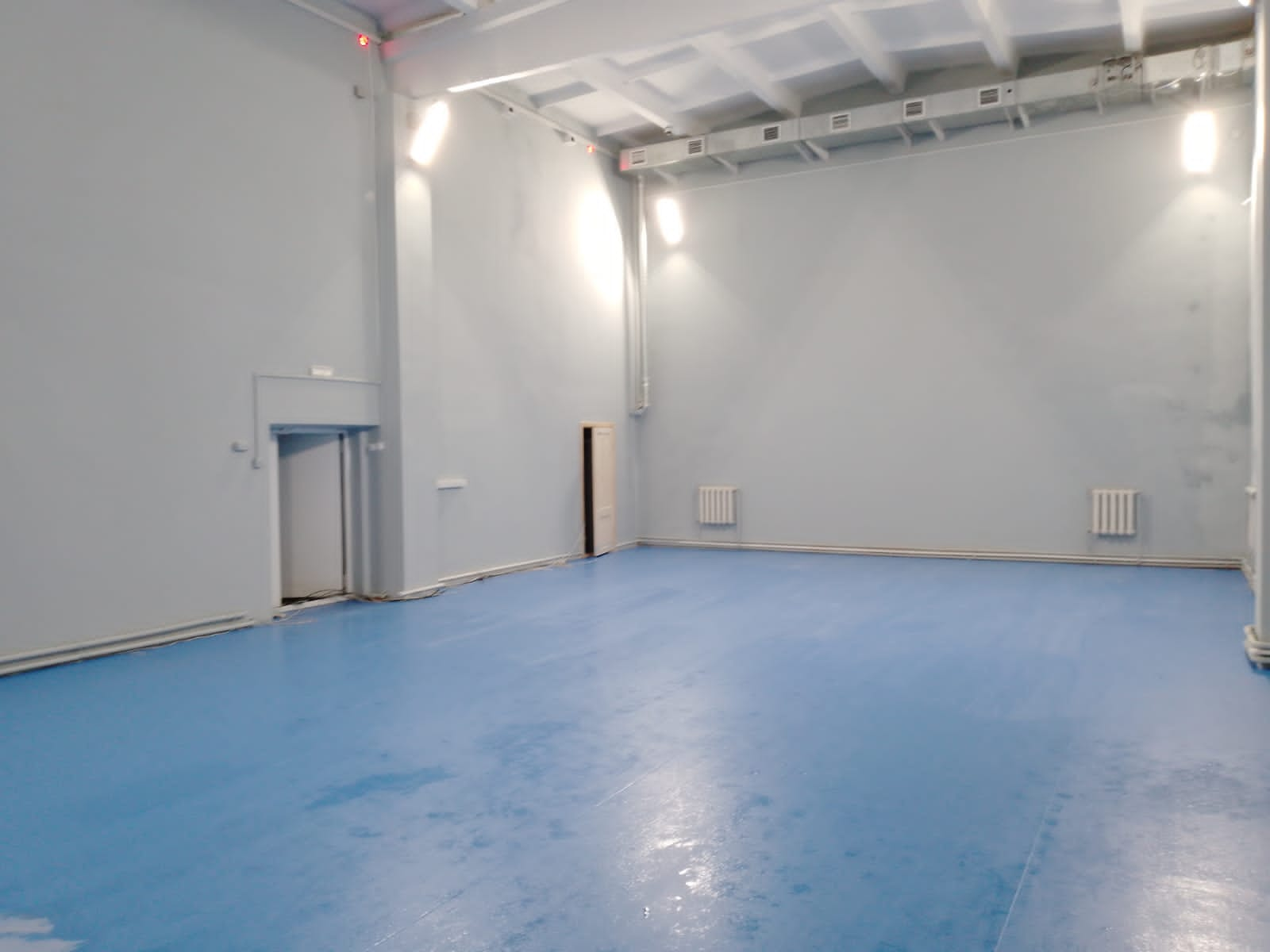 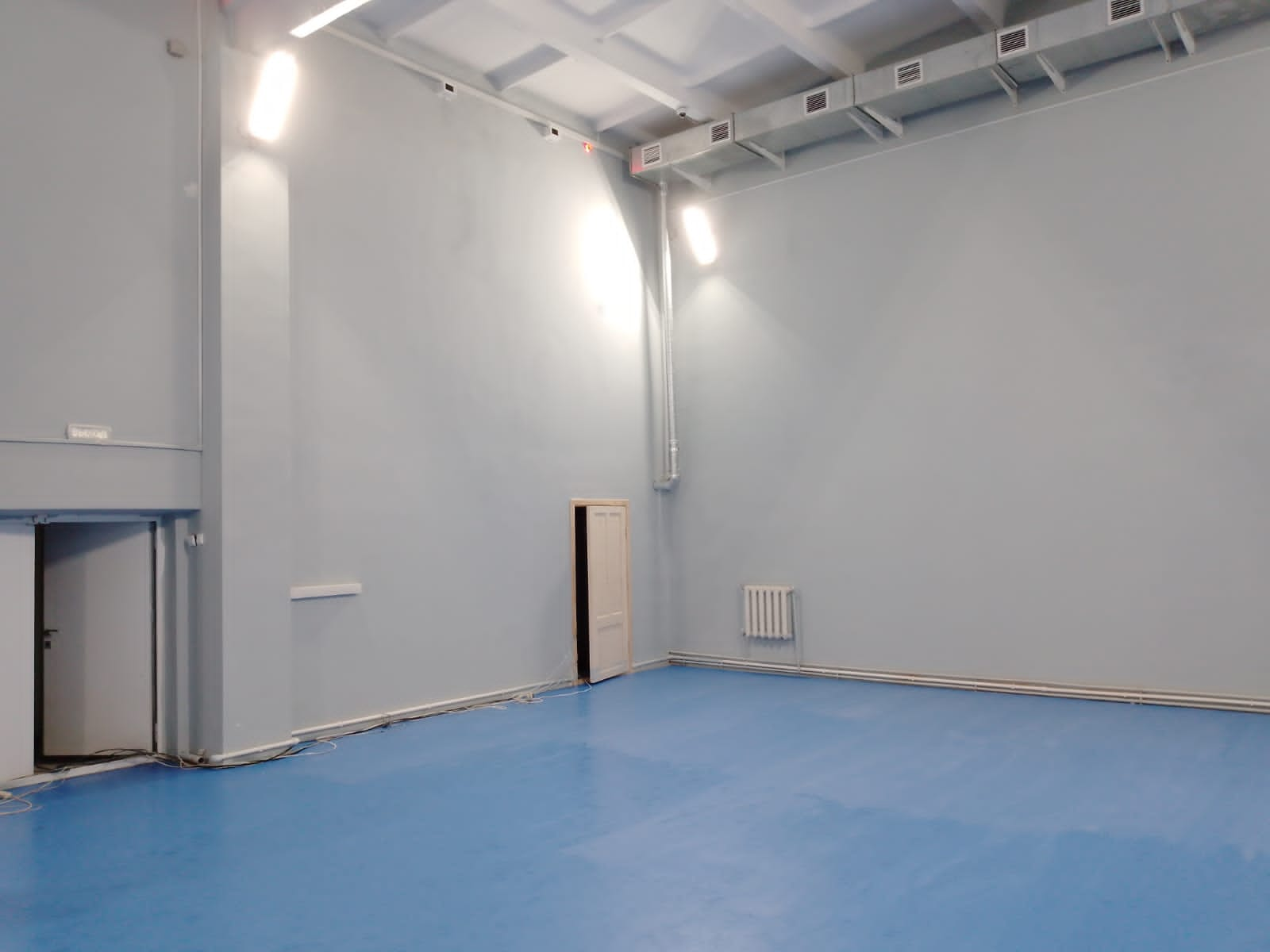 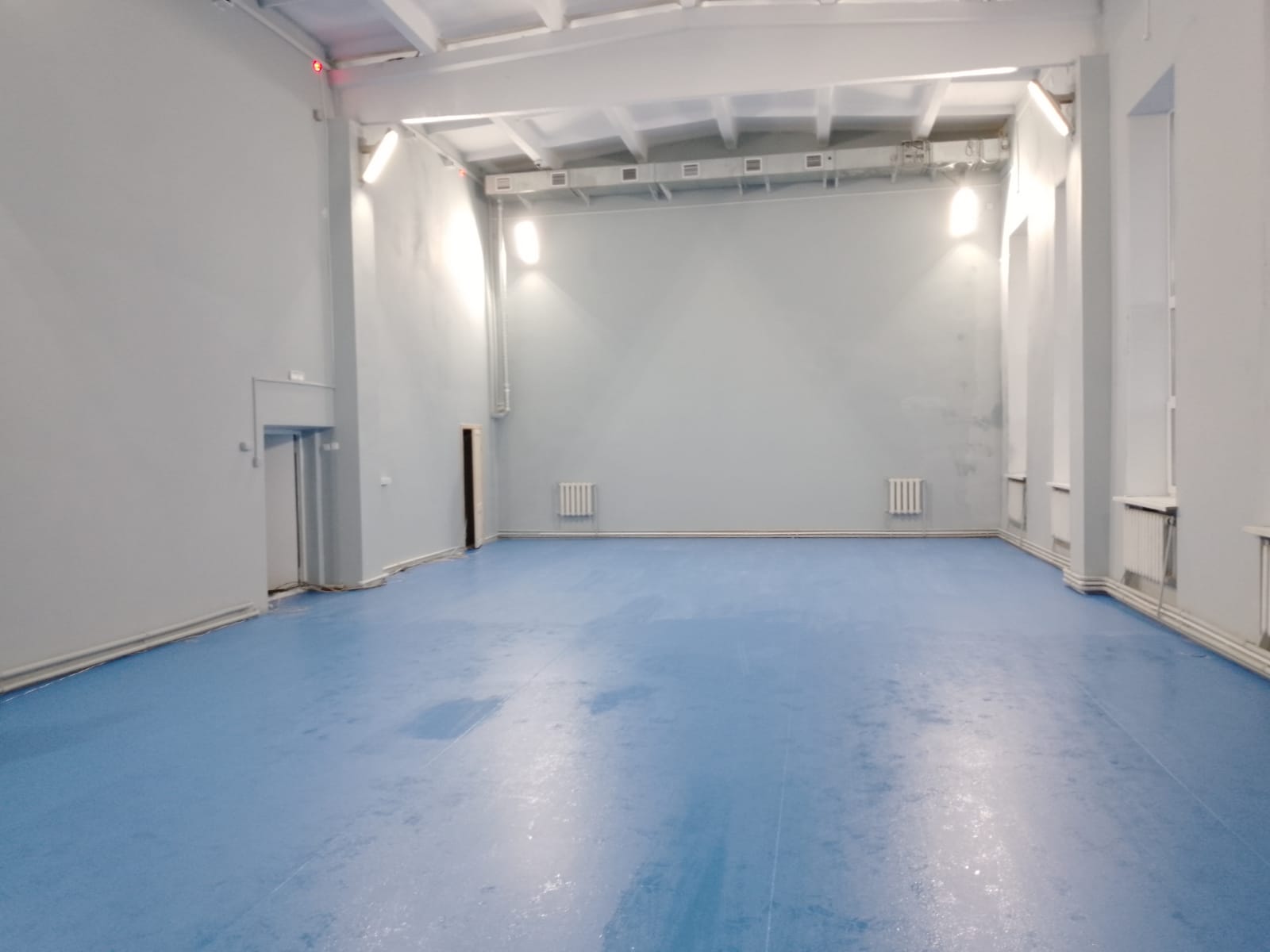 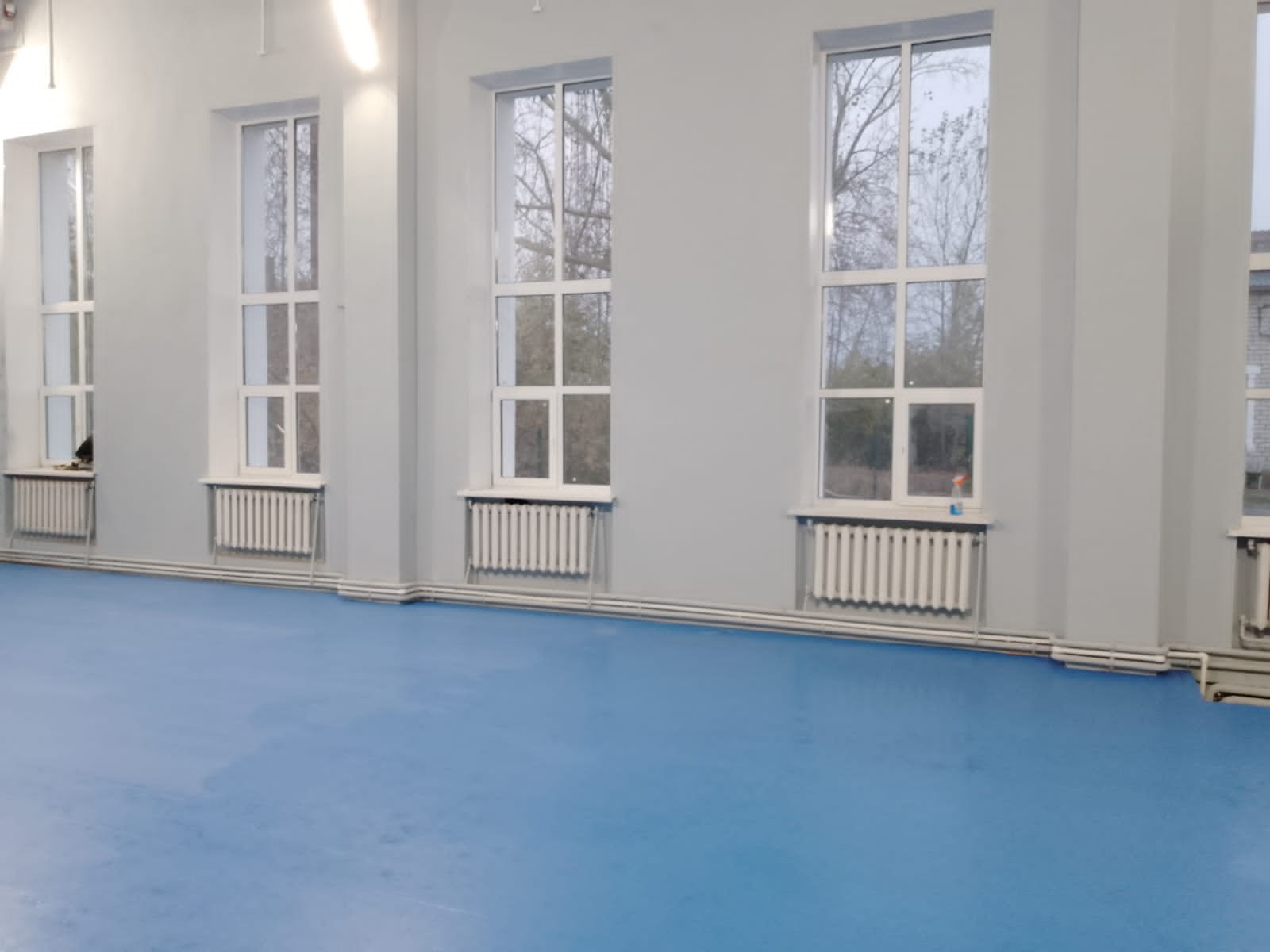 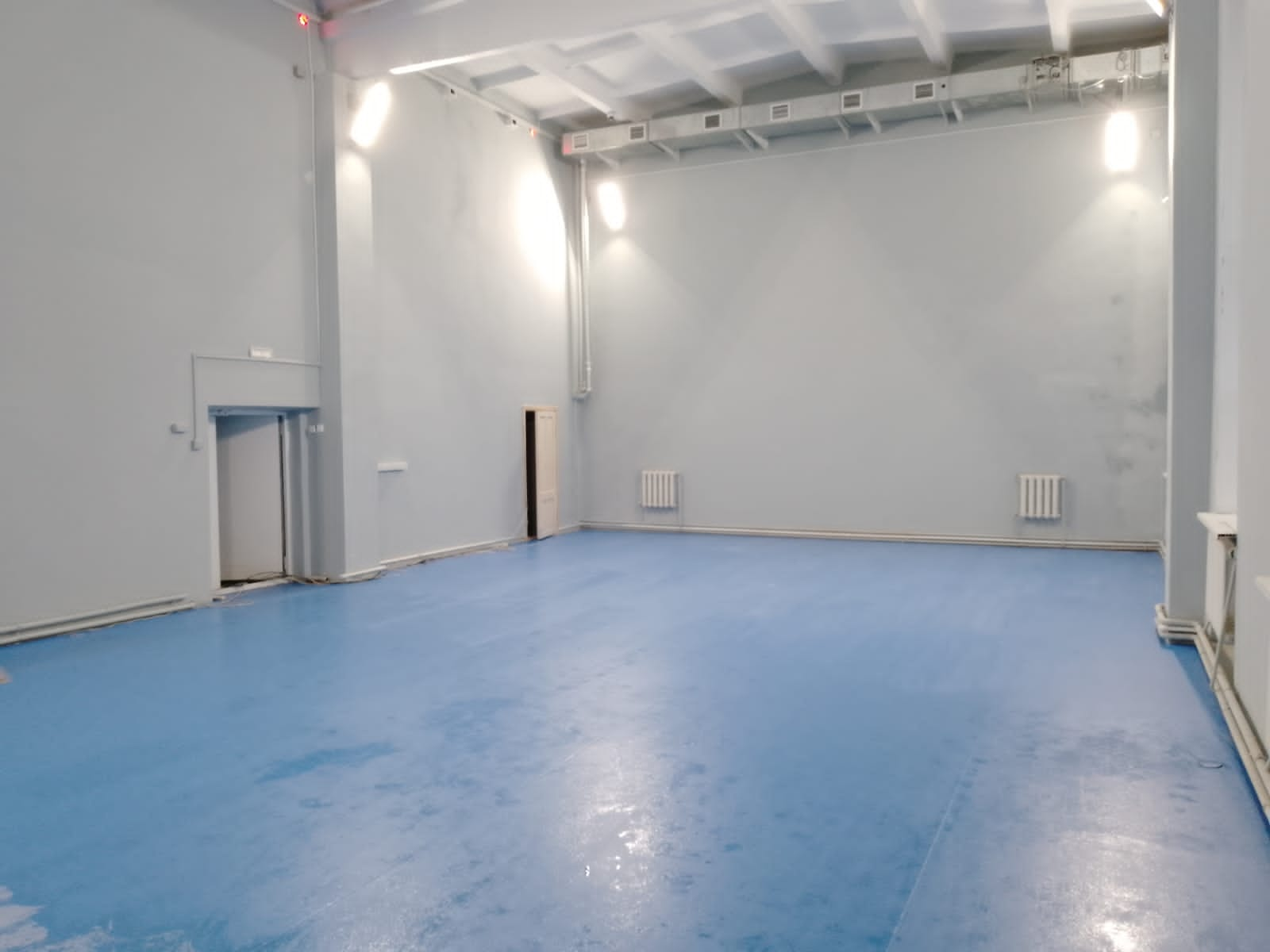 